Office of the Pro Vice-Chancellor for Postgraduate Studies, Research and Lifelong Learning
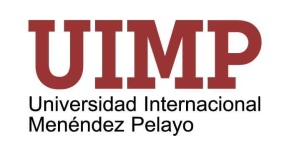 ACADEMIC COMMISSION REPORT ON JOINT PHD THESIS SUPERVISIONThe Academic Commission for the PhD Programme in:     □ Economics and Government     □ Science and Technologyin session on:  ………/……../……………issues a report  □ IN FAVOUR OF / □ AGAINST the request for joint supervision of the PhD thesis by the candidate Mr/Ms……………………………………………….The Academic Commission for the PhD Programme, in light of the documentation accrediting the studies undertaken in the training period prior to the student’s PhD studies, may issue a report regarding Recognition for said training period (Master’s Degree or equivalent) to qualify for the aforementioned programme and enrol for academic tutoring of the thesis.Madrid, on ............... of ............. of 20 .........Signed by the Chair of the Academic CommissionSignature: ……………………………………………..